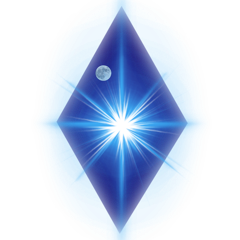 Sylvie LangelThérapeute / BioEnergéticienne Quantique / Animatrice Stage / Atelier33 (0) 6 07 17 54 35www.bioenergie-quantique.comBulletin d'inscription : Module 1 : Voyage au cœur de l’énergie et Booster son intuition Nom et Prénom :________________________ Date de naissance ______________________Adresse Postale …………………………………………………………………………………………………………..……………………………………………………………………………………………………………………………………Adresse Mail : ……………………………………………………………………………………………………………... Téléphone : ………………………………………………………………………………………………………………… Profession :…………………………………………………………………………………………………………………. Ateliers, stages ou thérapies que vous avez déjà pratiqués : ------Je confirme mon inscription au module 1 «  Voyage au cœur de l’Energie » Au tarif de : 220 euros Qui se déroulera le weekend du …………………….Je joins mon chèque d’acompte de 100 euros à l’ordre de Sylvie Langel Si vous souhaitez faire un virement demandez moi les coordonnées bancairesSignature : A renvoyer Soit par mail cabinet.langel@gmail.com Soit par courrier à : Sylvie Langel 251, route des devants 74200 le Lyaud Merci de m’envoyer un mail pour votre inscription dans tous les cas.  Possibilité de régler en plusieurs fois, sur demande.